CAMERON PARK COMMUNITY SERVICES DISTRICT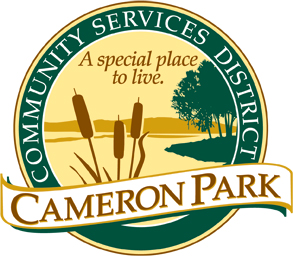 2502 Country Club DriveCameron Park, CA 95682(530) 677-2231 Phone		(530) 677-2201 Faxwww.cameronpark.orgCONFORMED AGENDARegular Board of Directors Meetings are held the Third Wednesday of the MonthREGULAR BOARD MEETINGWednesday, March 20, 20246:30 pmCameron Park Community Center – Assembly HallBoard MembersCALL TO ORDER 6:34pmRoll Call    MS/DW/EA/SB/TI-PresentPledge of AllegianceMonique ScobeyDawn Wolfson Eric AistonSidney BazettTim Israel                             PresidentVice PresidentBoard Member Board MemberBoard MemberPublic testimony will be received on each agenda item as it is called. Principal party on each side of an issue is allocated 10 minutes to speak, individual comments are limited to 3 minutes except with the consent of the Board; individuals shall be allowed to speak on an item only once. Members of the audience are asked to volunteer their name before addressing the Board. The Board reserves the right to waive said rules by a majority vote.ADOPTION OF THE AGENDA The Board will make any necessary additions, deletions, or corrections to the Agenda and motion to adopt the Agenda.Adopt the Agenda -General Manager requested to remove closed session item  - Motion to Approve Agenda with closed session removed                                 EA/TI – Motion Passed                                   Ayes –TI/EA/SB/DW/MS            Noes – None            Absent – None	                  Abstain – NoneRECOGNITIONS, APPOINTMENTS, AND PRESENTATIONSThe Board of Directors expresses appreciation to members of the community, District staff, or the Board for extra efforts as volunteers, committee members or community-minded citizens. The Board of Directors is prohibited from discussing issues not on the agenda brought to them at this time. According to State Law (the Brown Act), items must first be noticed on the agenda before any discussion or action.OPEN FORUM FOR NON-AGENDA ITEMSMembers of the public may speak on any item not on the agenda that falls within the jurisdiction of the Board of Directors.APPROVAL OF CONSENT AGENDAThe following Consent Agenda items are considered routine and will be acted upon by the Board without discussion with one vote. Any item may be removed from the Consent Agenda by a Board member or a member of the audience and placed under General Business to be discussed and acted upon individually.Motion to approve the consent agenda with a correction to item 2 removing item 3 on the conformed agenda and pulling item 6 on the consent agenda.                                 DW/TI – Motion Passed                                   Ayes –TI/EA/SB/DW/MS            Noes – None            Absent – None	                  Abstain – NoneConformed Agenda –Regular Board of Directors Meeting, February 21, 2024RECEIVE AND FILE General Manager’s Report (A. Gardner)APPROVE RESOLUTION 2024-02 Directing Auditor of El Dorado County to Levy and Collect Assessments for the Fiscal Year 2024/25APPROVE RESOLUTION 2024-03 Directing Preparation of the Annual Engineers Report for Landscaping and Lighting Districts for the Fiscal Year 2024/25RECEIVE AND FILE Revised FY 2023/24 Final Budget- Item pulled and moved under 7 Items removed from the Consent Agenda for discussion.GENERAL BUSINESS  For purposes of the Brown Act §54954.2 (a), items below provide a brief description of each item of business to be transacted or discussed. Recommendations of the staff, as shown, do not prevent the Board from taking other action.  Items removed from the Consent Agenda for discussion6. RECEIVE AND FILE Revised FY 2023/24 Final Budget- Discussion among Board Members and public-Receive and FileAPPROVE RESOLUTION 2024-04 FY 23/24 Quimby Budget and FY 2023/2024 Revised Park Prioritization List -Motion to approve Resolution 2024-04 with painting of the assembly hall and refurbishing of the Gym floor removed from the list.-NO SECOND MOTION DIES-Motion to approve Resolution 2024-04 with painting of the assembly hall and refurbishing of the Gym floor removed.                                 TI/SB – Motion Passed                                   Ayes –TI/SB/MS            Noes – EA/DW            Absent – None	                  Abstain – NoneAPPROVE RESOLUTION 2024-05 Audio/Visual Teleconference System Contract and RESOLUTION 2024-06 Authorizing Submission of Updated Grant Proposal for AB 2766 Motor Vehicle Emissions Reduction Grant, 2024/25  -Motion to approve Resolution 2024-05 Authorizing General Manager to sign Audio/Visual Teleconference System Contract and Resolution 2024-06 Authorizing Submission of Updated Grant Proposal for AB 2766 Motor Vehicle Emissions Reduction Grant 2024/25                                   MS/SB – Motion Passed                                   Ayes –TI/SB/MS/EA/DW            Noes – None            Absent – None	                  Abstain – NoneAPPROVE RESOLUTION 2024-07 Contract for Automated Cameron Park Lake Entry System -Motion to approve Resolution 2024-07 Authorizing General Manager to sign Contract for Automated Cameron Park Lake Entry System with the amendments of removing authorizing the General Manager to purchase 5-year warranty at his discretion with the recommendation that it should come back as a budget item and to appropriate $75,000 out of Quimby fees rather than $76,262.                                 EA/DW – Motion Passed                                   Ayes –TI/SB/MS/EA/DW            Noes – None            Absent – None	                  Abstain – NoneRECEIVE AND FILE 2024 Updated Fees- Discussion among Board Members and public-Receive and FileGENERAL BUSINESS  For purposes of the Brown Act §54954.2 (a), items below provide a brief description of each item of business to be transacted or discussed. Recommendations of the staff, as shown, do not prevent the Board from taking other action.  Items removed from the Consent Agenda for discussion6. RECEIVE AND FILE Revised FY 2023/24 Final Budget- Discussion among Board Members and public-Receive and FileAPPROVE RESOLUTION 2024-04 FY 23/24 Quimby Budget and FY 2023/2024 Revised Park Prioritization List -Motion to approve Resolution 2024-04 with painting of the assembly hall and refurbishing of the Gym floor removed from the list.-NO SECOND MOTION DIES-Motion to approve Resolution 2024-04 with painting of the assembly hall and refurbishing of the Gym floor removed.                                 TI/SB – Motion Passed                                   Ayes –TI/SB/MS            Noes – EA/DW            Absent – None	                  Abstain – NoneAPPROVE RESOLUTION 2024-05 Audio/Visual Teleconference System Contract and RESOLUTION 2024-06 Authorizing Submission of Updated Grant Proposal for AB 2766 Motor Vehicle Emissions Reduction Grant, 2024/25  -Motion to approve Resolution 2024-05 Authorizing General Manager to sign Audio/Visual Teleconference System Contract and Resolution 2024-06 Authorizing Submission of Updated Grant Proposal for AB 2766 Motor Vehicle Emissions Reduction Grant 2024/25                                   MS/SB – Motion Passed                                   Ayes –TI/SB/MS/EA/DW            Noes – None            Absent – None	                  Abstain – NoneAPPROVE RESOLUTION 2024-07 Contract for Automated Cameron Park Lake Entry System -Motion to approve Resolution 2024-07 Authorizing General Manager to sign Contract for Automated Cameron Park Lake Entry System with the amendments of removing authorizing the General Manager to purchase 5-year warranty at his discretion with the recommendation that it should come back as a budget item and to appropriate $75,000 out of Quimby fees rather than $76,262.                                 EA/DW – Motion Passed                                   Ayes –TI/SB/MS/EA/DW            Noes – None            Absent – None	                  Abstain – NoneRECEIVE AND FILE 2024 Updated Fees- Discussion among Board Members and public-Receive and FileBOARD INFORMATION ITEMSAt this time, the Board and staff are provided the opportunity to speak on various issues. Direction by the President may be given; however, no action may be taken unless the Board agrees to include the matter on a subsequent agenda.  Committee Chair Report-OutsBudget & Administration		Covenants, Conditions & Restrictions (CC&R)		Fire & Emergency ServicesParks & RecreationFire Annexation Ad Hoc CommitteeGeneral Matters to/from Board Members and StaffUpcoming Trainings & Community MeetingsSDRMA Spring Education Day – Monday, March 25th (Sacramento)CSDA Special Districts Legislative Days – Tues, May 21th & Wed, May 22th (Sacramento)CONVENE TO CLOSED SESSIONThe Board will recess to Closed Session to discuss the following items: Conference with Legal Counsel – Anticipated Litigation Government Code Section 54956.9(b) – two (2) potential casesRECONVENE TO OPEN SESSION AND REPORT OUT OF CLOSED SESSIONBOARD INFORMATION ITEMSAt this time, the Board and staff are provided the opportunity to speak on various issues. Direction by the President may be given; however, no action may be taken unless the Board agrees to include the matter on a subsequent agenda.  Committee Chair Report-OutsBudget & Administration		Covenants, Conditions & Restrictions (CC&R)		Fire & Emergency ServicesParks & RecreationFire Annexation Ad Hoc CommitteeGeneral Matters to/from Board Members and StaffUpcoming Trainings & Community MeetingsSDRMA Spring Education Day – Monday, March 25th (Sacramento)CSDA Special Districts Legislative Days – Tues, May 21th & Wed, May 22th (Sacramento)CONVENE TO CLOSED SESSIONThe Board will recess to Closed Session to discuss the following items: Conference with Legal Counsel – Anticipated Litigation Government Code Section 54956.9(b) – two (2) potential casesRECONVENE TO OPEN SESSION AND REPORT OUT OF CLOSED SESSIONADJOURNMENT 9:38pmADJOURNMENT 9:38pmConformed Agenda Prepared by:			Conformed Agenda Approved by:___________________________________		___________________________________Christina Greek		                                                            Director Monique Scobey, PresidentFinance/HR Officer on behalf of Board Secretary	                 Board of DirectorsPlease contact the District office at (530) 677-2231 or boardclerk@cameronpark.org if you require public documents in alternate formats or accommodation during public meetings. For the public’s information, we are taking email requests at boardclerk@cameronpark.org for future notification of Cameron Park Community Services District meetings.